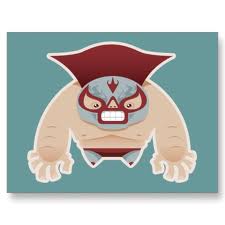 ¡Vamos a crear nuestros propios luchadores!¿Qué vamos a hacer?  You will create your own Lucha Libre wrestler.  You will write about him/her in a paragraph in Spanish.  You will design his/her Lucha Libre mask.  Puntos:   This is a project  (fun project!)  that is worth points!   You will be graded on your written component (30 points) and your design component (15 points). ¿Qué necesitas hacer?  What do you need to do? Get out a piece of paper.  Think about your character and brainstorm some basic info about him/ her.    Write this info on your paper! Is your wrestler a girl or boy?  		 	Rudo o Tenico?Age? 							Likes and DislikesWhere is he/she from (somewhere in Mexico)  	Arch rival -  With all that information, make a list of possible names for your wrestler (in Spanish of course).  Lucha Libre names are creative and fun and often reflect whether the wrestler is on the Rudo side or the Tecnico side.Start writing your paragraph in Spanish.  Use your notes that you made when you were brainstorming ideas.   Do not under any circumstance use a translator – I can easily tell.  Use your brain!  Your book!  Your notes!  And remember to only say what you know! Your paragraph must contain answers to the questions below!Start to design your wrestler´s mask- think of all the possibilities and all the possible colors. Think of the materials too – you can use cloth, felt, tin foil, pipe cleaners, sequins, glitter, so many different things!  Maybe the mask will tie into your wrestler´s name, maybe not…. But play around with it.  Remember, a wrestler´s identity is tied to his/her mask.  In your paragraph you can add as much info as you want  (the more the better!)But make sure you answer these following questions!  These are the minimum info needed in your paragraph:¿Cuál es tu nombre de Lucha Libre?  ¿Cuál es tu nombre verdadero?				(verdadero = real)¿Qué tipo de luchador eres tú?  ¿Rudo?   ¿Técnico?  ¿Por qué?¿De dónde eres?¿Cuántos años tienes?¿Cómo eres tú?   (at least 3 adjectives)¿Quién es tu archienemigo?  ¿Qué te gusta?   (1 thing)    ¿Qué te encanta?   (1 thing)¿Qué te enoja?    ¿Qué te falta en tu vida? ¿Qué tienes que hacer para ganar una lucha?      		(para = in order to)¿Qué haces para tener éxito como un luchador?		(como = as)